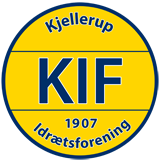 BestyrelsesmødeDagsordenTidspunkt:Mandag d. 20. december kl. 17.00Sted:Bjerget – Hasselvej 13, 8620 KjellerupDeltagere:Anders KyllingsbækBrian Winkler MøllerJacob WillemoesEvan ThorhaugeFrank JosephsenSigne HostrupAfbud/fraværende: Mødeleder:Referent:Signe/Jacob17.00DagsordenOplægGodkendelse af dagsordenen, evt. ændringer i punkter og nye punkter til dagsordenen (ved enighed)Referat17.10Orientering/nyt (Udvalg og ansvarsområder)BilagOplægReferatNyt trænerteam omkring 1.holdet er på plads. Annonceres på hjemmesiden inden julDet er lavet aftale om en børneudviklingstræner i KIFEvan har sendt julehilsen ud på vegne af bestyrelsen17.30Aftale om ny leverandør af sportstøj og udstyr i 2023 og frem.BilagOplægMøde om ny aftale torsdag d. 8/12.Evt. præsentation af endelig aftaleReferatEvan sender den færdige udgave ud til bestyrelsen17.45Afslutningsfest juni 2023BilagSe mail fra BrianOplægFlere i udvalg?Kort drøftelse af oplæg. ReferatVi skal på jagt efter flere til et eventudvalg/ frivillige til at være med til at arrangere18.00SponsorarbejdeBilagSe mail d. 6/12 fra Evan om sponsorarbejdet. Oplæg Evt. kommentarer Den reviderede sponsorbrochure er blevet færdiggjort og gøres klar til tryk og til opsætning på hjemmesiden.Gentegning af sponsorater foretages i januar.18.15DBU partnerskabBilagOplægFor at blive DBU Børneklub kræves at vi har underskrevet aftalen, lavet en børnepolitik som er godkendt af DBU og ansat en børneudviklingstræner. Hvis det hele falder på plads inden trænermødet d. 14/1 2023, vil Palle Madsen fra DBU meget gerne komme og udnævne os som officiel børneklub, og samtidig være med til at fortælle trænerne hvad det indebærer. ReferatBørneudviklingstræner er ansat.Vi er nu i mål med kravene til os som klub. 18.30ØkonomiBilagRegnskabsrapport novemberOplægReferatBalancen ser fornuftigt ud, og vi forventer at overholde budgettet for 20222Evt.ReferatBestyrelsesmøder/næste møde